Областное бюджетное образовательное учреждениедополнительного образования«ОБОЯНСКАЯ ДЕТСКАЯ ШКОЛА ИСКУССТВ»ПЛАН ОТКРЫТОГО УРОКА ПО СОЛЬФЕДЖИО С ГРУППОЙ 3 КЛАССА ФОРТЕПИАННОГО ОТДЕЛЕНИЯ НА ТЕМУ:«Развитие мелодического слуха на основе использования полученных навыков в творческой и исполнительской деятельности»преподавателя Тульневой Н. Н.                                 г. Обоянь.  2022.Тема урока: «Развитие мелодического слуха  на основе использования полученных навыков в творческой и исполнительской деятельности»Цель урока: закрепление умений и навыков в практической деятельности.Задачи урока:Образовательные:- обеспечить применение знаний, умений и навыков (знание теоретического материала, умения чисто интонировать гамму, упражнения, ФЛТ, интервалы, детские песни, навыков определения на слух, сольфеджирования, импровизации, сочинения, дирижирования, транспонирования, чтения с листа, анализа нотного текста);- обеспечить ознакомление обучающихся с интонационными особенностями малой секунды (интонация вздоха, плача, жалобы) анализируя прослушанную музыку.Развивающие:- обеспечить развитие следующих видов музыкального слуха:а) внутреннего;б) мелодического;в) ладового;г) метроритмического;- обеспечить развитие  мышления, памяти, внимания, воображения, эмоциональности учеников;- способствовать формированию учебной мотивации.Воспитательные:- способствовать формированию мировоззрения обучающихся;- прививать любовь к музыкальному искусству;- способствовать развитию эстетического вкуса;- воспитывать в детях толерантность и коммуникабельность;- способствовать формированию нравственных качеств личности      (дисциплинированности, ответственности, скромности, эмпатийности    (чувство сострадания, сопереживания), доброжелательности);      - способствовать гармоническому воспитанию растущей личности.Тип урока: комбинированный.Форма урока: групповая.Методы обучения:- словесные: рассказ, беседа, обсуждение;- наглядные: работа за инструментом, карточки-картинки;- практические: применение знаний, умений и навыков в учебной деятельности;- проблемные: самостоятельное решение задач, сформулированных педагогом;- метод самоконтроля.Технологии обучения:- личностно-ориентированные (опора на субъективный познавательный опыт обучающихся);- здоровьесберегающие (учет индивидуальных особенностей детей, равномерное распределение во время урока различных видов деятельности).Оснащение урока:Нотный материал:Упражнения.«Любопытная гамма»  (муз. Т Боровик, сл. А. Усачева), (см. в приложении 1).«Веселая корова»  (муз. Н. Тульневой, сл. В. Капустиной), (см. в приложении 2).Р. Шуман (Первая утрата».В. Моцарт. Симфония № 40 (отрывок)  СD-диск.Наглядный дидактический материал: болгарская столбица, ступеневые последовательности, картинки к интервалам, немая (нарисованная) клавиатура.Инструменты: фортепиано.Технические средства обучения: музыкальный центр.Ход урока.Организационный этап.Сообщение темы и цели урока.Работа в тональности ре мажор:- настройка (Т53);- пение гаммы различными ритмами (триоли, размеры 2\4, 3\4) (см. приложение 4);- пение одного звука вслух, второго про себя;- пение звуков гаммы по очереди каждым учеником (« Живая гамма»;- ФЛТ;- Упр. «Магнит»  или «Слуховая гимнастика» по методике Г. И. Шатковского  (поступенное движение по гамме вверх и возврат к тонике через тритон, сексту и септиму, т. е. через такие интервалы, которые создают предельно острое тяготение, «максимально централизуют лад»;- упр. «Стрелы»  на скачки по устойчивым ступеням;- упр. «Ступеньки»  - секвенции по секундовым интонациям (см. приложение 3);- ступеневые последовательности: III-II-I, IV-III-I, IV-V-I (VIII), V-VI-VII-VIII(I), VI-V-VIII, VI-VII-VIII;- пение отдельных ступеней;- упр. «Интервалы».     4. Определение на слух в ре мажоре:       - ступеней;       - интервалов (используя картинки).      5. Устные диктанты с анализом услышанного. Транспонирование этих     диктантов.      6. Импровизация – досочинение «ответов» к «вопросам», пропеваемых педагогом.      7. «Любопытная гамма»  (повторение и закрепление пройденного материала):       - анализ встречающихся трудностей (скачки, секвенции);       - сольфеджирование с дирижированием;       - пение со словами в характере, с дирижированием.    8. « Веселая корова»:      - первичное прослушивание в исполнении одной из учениц под аккомпанемент педагога;     - анализ нотного текста: тональность, размер, характер, исполнительские трудности, особенности ритма (встречается пунктирный);    - сольфеджирование с дирижированием в удобном темпе.    9. « Познавательная минутка». Интонационные особенности малой секунды (интонации вздоха, жалобы, грусти) на примерах из классического репертуара: -  Р. Шуман «Первая утрата»  (в исполнении педагога); -  отрывок из симфонии В. Моцарта № 40 (прослушивание с СD – диска). Вначале, перед прослушиванием,  педагогом исполняется м2 в мелодическом звучании. С помощью вопросов ученики сами дают образную характеристику этому интервалу. Затем, после прослушивания пьесы Шумана, дети сами в нотном тексте находят и показывают этот интервал. А послушав музыку Моцарта, напевая известный  мотив, определяют, что первые звуки образуют м2.    10. Сравнительный анализ интонаций малой и большой секунд.Исполнение попевки на малую секунду: «Я вздыхаю, я грущу».Сочинение учениками слов к попевке на большую секунду и ее исполнение см приложение 5).    11. Домашнее задание:        1)  Гамма ре мажор – все виды работы (упражнения, секвенции, ступени);        2) «Веселая корова» - работать над чистотой интонации, над ритмическими трудностями (пунктирный ритм), сочинить секвенцию на терции  (движения по терциям встречаются в этом произведении);       3) «Любопытная гамма»   - доработать;       4) Петь попевки на м2, б2.    12. Подведение итогов урока: анализ, самоанализ, выставление оценок.Приложение 1.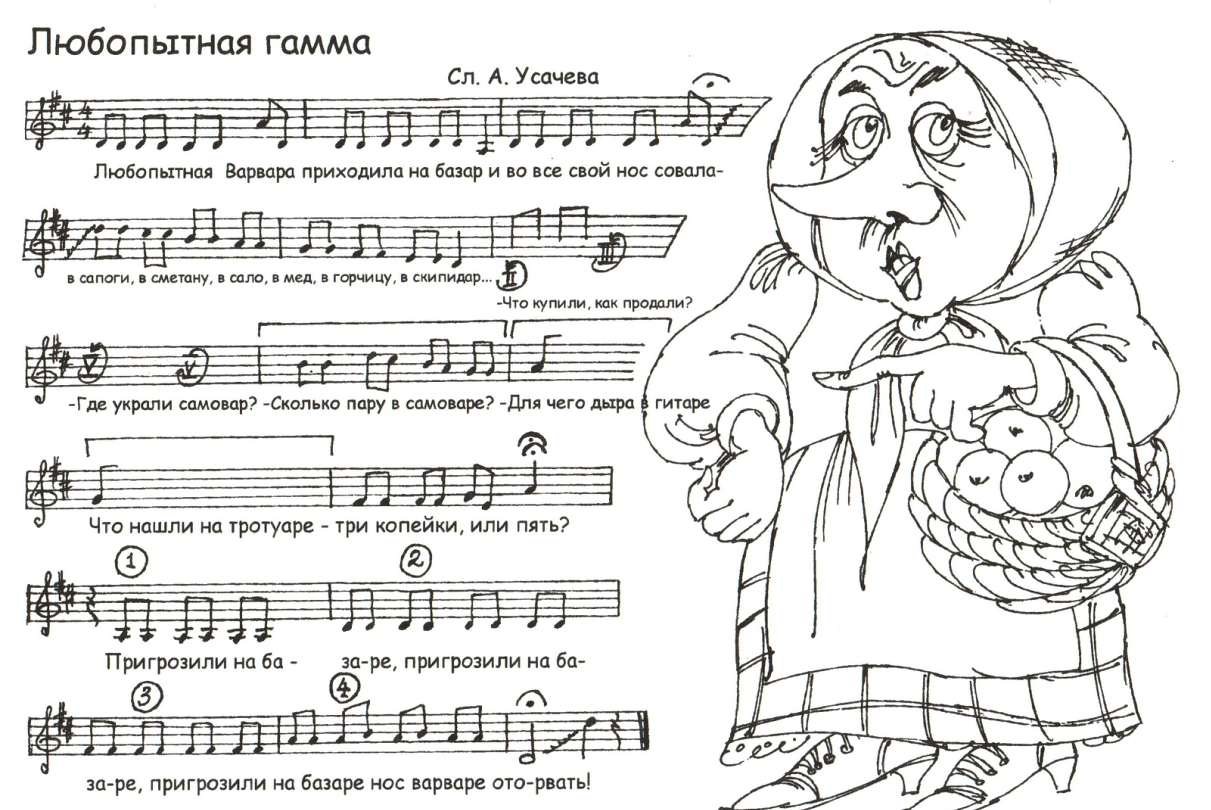 Приложение 2.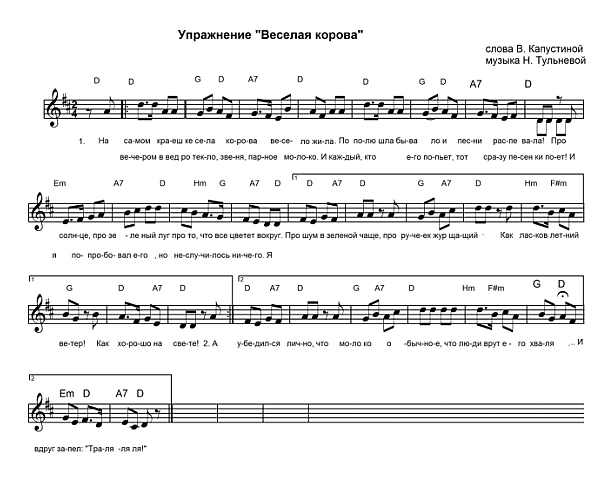 Приложение 3.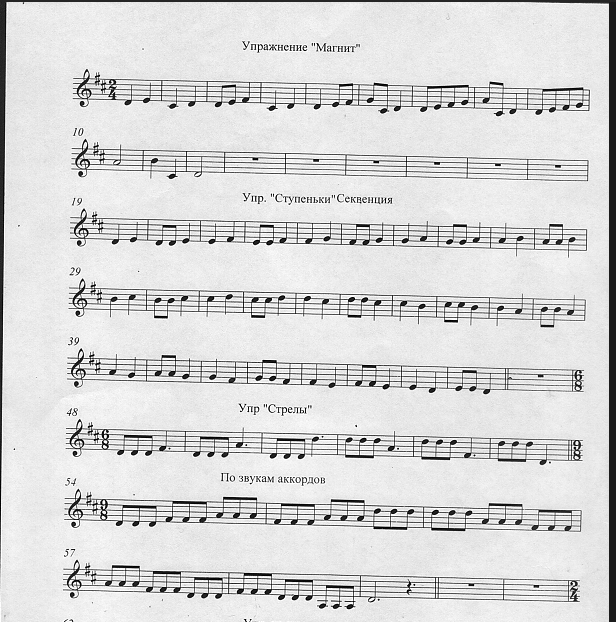 Приложение 4.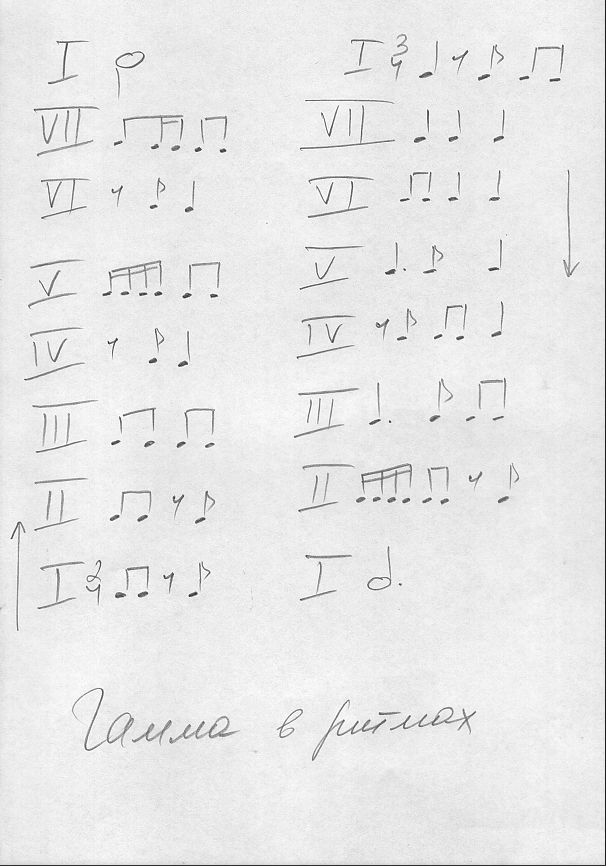 Приложение 5.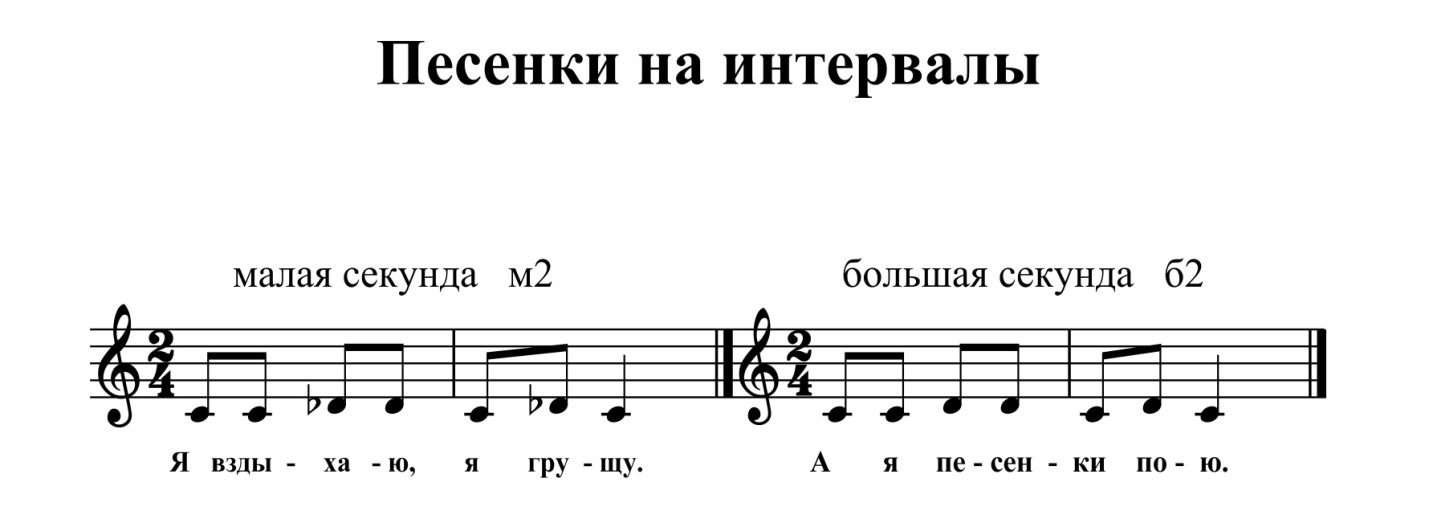 